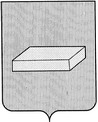 ГОРОДСКАЯ  ДУМА  ГОРОДСКОГО  ОКРУГА  ШУЯпятого созываРЕШЕНИЕ		от 1 марта 2012 года				№ 20Об утверждении перечня муниципального недвижимого имущества, предназначенного для предоставления во владение и (или) пользование субъектам малого и среднего предпринимательства и организациям, образующим инфраструктуру поддержки малого и среднего предпринимательства, на долгосрочной основеНа основании Гражданского кодекса РФ, Федерального закона от 6 октября 2003г. №131-ФЗ «Об общих принципах организации местного самоуправления в Российской Федерации», Федерального закона от 24 июля . №209-ФЗ «О развитии малого и среднего предпринимательства в Российской Федерации», Распоряжения Губернатора Ивановской области №177-р от 28.04.2008 г. «Об осуществлении государственной политики в сфере развития малого предпринимательства в Ивановской области», в соответствии с  Решением Думы городского округа Шуя № 99 от 25 августа 2010 года, с Уставом городского округа Шуя, городская Дума РЕШИЛА:1. Утвердить перечень муниципального недвижимого имущества, предназначенного для предоставления во владение и (или) пользование субъектам малого и среднего предпринимательства и организациям, образующим инфраструктуру поддержки малого и среднего предпринимательства, на долгосрочной основе согласно Приложению 1.2. Опубликовать настоящий перечень в «Вестнике городского округа Шуя» и разместить на официальном сайте Администрации городского округа Шуя.3. Решение вступает в силу с момента подписания.ГЛАВА ГОРОДСКОГО ОКРУГА ШУЯ 				   Т.Ю.АЛЕКСЕЕВА___________ 2012г.Приложение № 1к Решению городской Думы городского округа Шуя№ 20 от 01.03.2012г.Перечень муниципального недвижимого имущества, предназначенного для предоставления во владение и (или) пользование субъектам малого и среднего предпринимательства и организациям, образующим инфраструктуру поддержки малого и среднего предпринимательства, на долгосрочной основе№ п/пАдрес объектаПлощадь, кв.м.Характеристика объектаПримечание1.г. Шуя, ул. Вокзальная, д. 24226,7Нежилое здание